Informations sur l’entreprise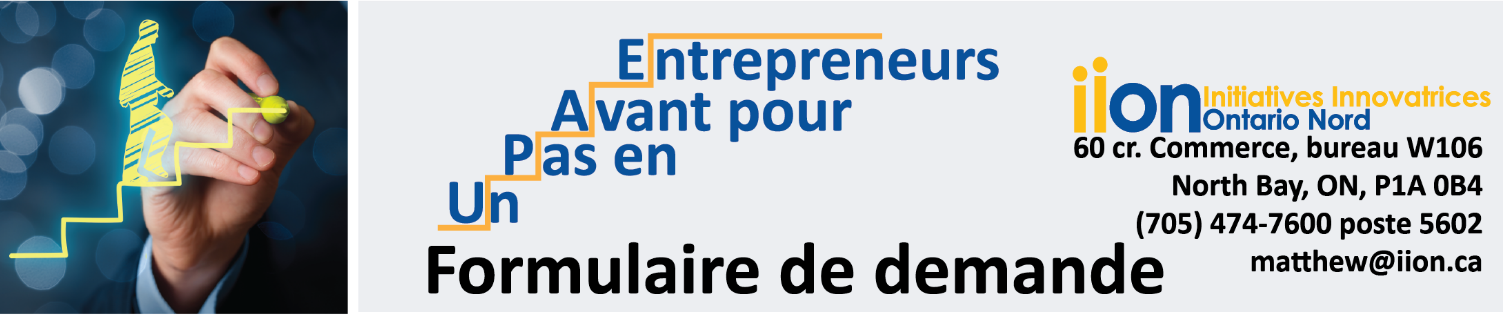 Veuillez cliquer sur le textee gris pour insérer vos informations et remplacer les exemples.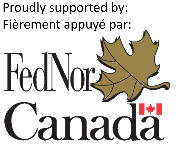 Brève description de l’entreprise, ses antécédents, ses produits/services courant, l’emplacement des opérations et ses objectifs : Si votre entreprise a déjà reçu du financement du programme Un pas en avant pour entrepreneurs (UPAE) veuillez décrire les répercussions et le succès général du projet ou des projets réalisés. Veuillez prendre note qu’une entreprise ne peut être financée deux fois pour le même projet.Informations sur le projetDescription détaillée du projet : Impact du projetQuel impact aura ce projet sur votre entreprise en ce qui concerne les éléments suivants? Choisissez tout ce qui s’applique : Ventes et marketing ou commercialisation      	Développement de produit     		 Valorisation de l’entreprise Décrivez en détail quel sera l’impact : Décrivez les résultats quantifiables ainsi que les bénéfices pour le nord de l’Ontario :   Budget pour le projetPARTIE 1 – NIVEAU DE SOUTIENT DEMANDÉ Le soutient offert par le programme UPAE est disponible à un de trois niveaux: 5000 $, 7500 $ ou 10 000 $. Svp sélectionnez le niveau auquel vous faites demande et vérifiez que les coûts de votre projets s’additionnent à ou dépasse le montant minimum avant les taxes. PARTIE 2 – COÛTS PRÉVUS DU PROJETInsérez vos informations dans le tableau ci-dessous :Description de toutes les dépenses connues/anticipées du début à la fin du projet  Le coût de chachun – Notez bien que des documents justificatifs seront requis (ie: des devis) Identifiez quels montants seront subventionné par le programme UPAE EXEMPLE: Entreprise A fait demande pour 5000 $ pour 2 coûts :  Le programme UPAE utilise un modèle de remboursements. Les coûts associés au projets inclus dans ce formulaire seront remboursés lorsqu’IION recevra les factures et les documents justificatifs de vents. Tous les projets doivent être complétés dans les 6 mois qui suivent l’approbation. Avez-vous fait demande pour d’autres fonds ou avez-vous utilisé d’autres fonds provenant du Gouvernement pour financer ce projet? Oui      Non Si oui, veuillez identifier le programme et le montant ci-dessous Par exemple : Société de gestion du Fonds du patrimoine du Nord de l'Ontario – 50 000 $Documents justificatifsN.B. Les demandeurs sont invités, dans la mesure du possible, de choisir un fournisseur du nord de l’Ontario.Veuillez inclure 2 devis avec votre formulaire de demande et identifier le fournisseur choisi. Si l’obtention de 2 devis est impossible, veuillez explique pourquoi : Fournisseur(s) sélectionné(s) :Modalités et conditionsLa signature du demandeur indique qu’il reconnaît et comprend les points suivants: Les demandeurs comprennent qu’un montant minimum de dépenses liées au projet est nécessaire à l’obtention du montant de financement demandé et doit représenter une contribution pouvant atteindre jusqu’à 75 % de la part du programme. 
Un projet au niveau de 5000 $ doit avoit des coûts associés qui dépassent 6667 $ avant la TVH
Un projet au niveau de 7500 $ doit avoit des coûts associés qui dépassent 10 000 $ avant la TVHUn projet au niveau de 10 000 $ doit avoit des coûts associés qui dépassent 13 334 $ avant la TVHLe programme UPAE utilise un modèle de remboursements; le demandeur sera rembouré lorsqu’IION aura reçu les documents justificatifs de ventes.Les projets approuvés devront être complété dans les six mois qui suivent l’approbation.Le demandeur est tenu de s’inscrire à titre de client chez Initiatives Innovatrices Ontario Nord (IION).Les demandeurs doivent répondre aux enquêtes de suivi exigées par le partenaire financier, et ce, pour une période pouvant aller jusqu’à cinq ans après la réception du soutien financier. Initiatives Innovatrices Ontario Nord (IION) ne peut être tenu responsable des frais supplémentaires exigés par le fournisseur et qui dépassent le montant préalablement approuvé. Le demandeur comprend que le programme UPAE ne rembourse pas les coûts de la TVH associés avec ce projet. L’omission du demandeur de se conformer à ces conditions, financières ou autres entraînera l’annulation de son dossier de candidature.Le demandeur reconnaît que Initiatives Innovatrices Ontario Nord (IION) décline toute responsabilité à l’égard des services offerts par le fournisseur dans le cadre de cette entente. La responsabilité d’Initiatives Innovatrices Ontario Nord se limite au versement du montant approuvé au fournisseur choisi par le demandeur. Le demandeur reconnaît en outre que Initiatives Innovatrices Ontario Nord a l’obligation de surveiller les efforts de commercialisation du demandeur ainsi que les résultats obtenus pour une période de cinq ans. Pour ce faire, le demandeur devra présenter, sur demande, un rapport sur les revenus annuels, la création d’emplois ou tout autre renseignement jugé pertinent. Le demandeur reconnaît le droit d’Initiatives Innovatrices Ontario Nord de procéder à la vérification de l’activité admissible, de même que le droit du ministère de l’Innovation, des Sciences et du Développement économique de vérifier les comptes et les registres du demandeur, ainsi que le droit d’accéder aux registres comptables et aux comptes du demandeur. Le demandeur devra agir à titre de représentant d’Initiatives Innovatrices Ontario Nord aux fins de toute enquête faite par le vérificateur général du Canada en ce qui concerne l’utilisation du financement accordé en vertu de cet accord. Le demandeur devra fournir, sur demande et en temps utile, à Initiatives Innovatrices Ontario Nord (IION) aux fins de consultation par le vérificateur général du Canada, tous les documents conservés par le demandeur, ses représentants ou fournisseur concernant l’entente de contribution et l’utilisation des fonds; de même, tous renseignements complémentaires et toutes explications demandées par le vérificateur général, ou toute personne agissant au nom de ce dernier, concernant un élément de la présente entente ou l’utilisation des fonds. Le demandeur accepte de se conformer à toute loi municipale, provinciale, territoriale ou fédérale ou toute autre loi qui s’applique au demandeur, à ses activités, ou les deux, comprenant notamment les lois, les règlements, les règles, les ordonnances et les décrets. Cela comprend la réglementation et les exigences légales en matière de protection de l’environnement. Le demandeur accepte de reconnaître le rôle du gouvernement fédéral dans le financement accordé en vertu de cette entente lors de toutes les activités de communication relatives au projet et consent à l’annonce publique, sous forme de communiqué de presse, par le ministère de l’Innovation, des Sciences et du Développement économique ou en son nom, du financement de l’activité. Le ministre de l’Innovation, des Sciences et du Développement économique informera le demandeur, au moins trois semaines avant la tenue de l’événement, de la date de l’annonce publique. Le demandeur consent à ce que le ministre ou l’un de ses représentants participe à cette annonce publique. Le demandeur accepte d’afficher ou de distribuer tout matériel promotionnel fourni par le ministère de l’Innovation, des Sciences et du Développement économique lors d’un tel événement, de même que les exigences contenues dans la section Exigences de communication du site Web de FedNor (fednor.gc.ca), sous l’onglet Ressources.Note : La communication de renseignements confidentiels ou de renseignements de nature délicate du point de vue de la concurrence ne sera pas exigée puisqu’ils sont protégés en vertu de la Loi sur l’accès à l’information. Les informations fournies à Initiatives Innovatrices Ontario Nord et qui ne sont pas accessibles au public seront traitées comme confidentielles. Initiatives Innovatrices Ontario Nord fera des efforts raisonnables pour s’assurer que les renseignements demeurent confidentiels lors du processus d’approbation du comité de révision. Les renseignements confidentiels ne seront utilisés qu’aux fins de prestation de nos services. À la réception d’une demande écrite officielle, toute documentation fournie à Initiatives Innovatrices Ontario Nord par le client lui sera retournée après examen, sans avoir été copiée ou transcrite.Je certifie que mes réponses sont véridiques et complètes à ma connaissance.Si cette demande est approuvée, je comprends que de l’information fausse ou fallacieuse à l’intérieur de ce formulaire de demande pourrait terminer ma participation dans ce programme.    Je comprends que cocher cette case constitue une signature légale confirmant que j’ai lu, je comprends et j’accepte les modalités et conditions ci-dessus et que j’ai le pouvoir de signer au nom du demandeur.  À l’usage du bureau seulementMontant de subvention approuvé :Total des coûts anticipés :Inscrit comme client d’IION :     Oui        Non  Nom enregistré de l’entreprise :Nom enregistré de l’entreprise :Nom enregistré de l’entreprise :Nom enregistré de l’entreprise :Nom enregistré de l’entreprise :Raison sociale :   Raison sociale :   Raison sociale :   Raison sociale :   Raison sociale :   Type d’enregistrement :Type d’enregistrement :Type d’enregistrement :Entreprise à propriétaire uniqueEntreprise à propriétaire uniqueEntreprise à propriétaire uniqueEntreprise à propriétaire uniqueSociété en nom collectif Société en nom collectif Société en nom collectif Société en nom collectif Société par actions Société par actions Société par actions Adresse :Adresse :rueruerueruerueruerueruerueruebureauvillevillevillevillevillevilleprovinceprovinceprovinceprovincecode postalcode postalPersonne-ressource principale :Personne-ressource principale :Personne-ressource principale :Personne-ressource principale :Personne-ressource principale :Personne-ressource principale :nomnompostepostepostepostecourrielcourrielAutre personne-ressource :Autre personne-ressource :Autre personne-ressource :Autre personne-ressource :Autre personne-ressource :Autre personne-ressource :nomnompostepostepostepostecourrielcourrielNuméro de téléphone :Numéro de téléphone :Numéro de téléphone :Numéro de téléphone :  Site web : # de TVH :Ligne de tempsRecettes annuelles brutesNombre d’employésPrésentPrévu en 3 ansChoisissez votre niveauNiveauMontant minimum requis avant les taxes(Le programme ne rembourse pas la TVH pour les projets approuvés)5000 $6667 $7500 $10 000 $10 000 $13 334 $DescriptionCoûts avant la TVHCoûts avant la TVHMontants subventionnés par le programme UPAEMontants subventionnés par le programme UPAETraduction des matériaux3000 $3000 $ 3000 $ 3000 $Voyages4223,50 $4223,50 $2000 $2000 $Coût total du projet avant la TVH dépasse le montant minimum requis de 6667 $7223,50 $Total des montants subventionnés est égal au niveau demandé par Entreprise A Total des montants subventionnés est égal au niveau demandé par Entreprise A 5000 $Description(Dépenses connues ou anticipées pour le projet) Coûts (Coûts avant la TVH) Coûts (Coûts avant la TVH)Montants subventionnés par le programme UPAE (Identifiez les montants de chaque item qui sera subventionné pour que cela s’additionne au niveau demandé ci-dessus)Montants subventionnés par le programme UPAE (Identifiez les montants de chaque item qui sera subventionné pour que cela s’additionne au niveau demandé ci-dessus)TOTAL DES COÛTS :(Doivent additionner au ou dépasser le montant minimum requis;6667 $ avant la TVH pour le niveau de 5000 $10 000 $ avant la TVH pour le niveau de 7500 $13 334 $ avant la TVH pour le niveau de 10 000 $)TOTAL DEMANDÉ: (doit être égal au niveau sélectionné, soit : 5000 $, 7500 $ ou 10 000$) TOTAL DEMANDÉ: (doit être égal au niveau sélectionné, soit : 5000 $, 7500 $ ou 10 000$) ProgrammeMontantSignature :Date :Approbation du Centre d’innovation :SignatureDate